АДМИНИСТРАЦИЯ МУНИЦИПАЛЬНОГО ОБРАЗОВАНИЯ«МОНАСТЫРЩИНСКИЙ РАЙОН» СМОЛЕНСКОЙ ОБЛАСТИР А С П О Р Я Ж Е Н И Еот 09.02.2017 № 0040-рВ соответствии с Положением об Общественном совете муниципального образования «Монастырщинский район» Смоленской области, утвержденным решением Монастырщинского районного Совета депутатов от 26.12.2016 № 38:1. Утвердить членами Общественного совета муниципального образования «Монастырщинский район» Смоленской области следующих лиц:2. Разместить настоящее распоряжение на официальном сайте Администрации муниципального образования «Монастырщинский район» Смоленской области в сети «Интернет» в разделе «Общественный совет».3. Настоящее распоряжение вступает в силу со дня его подписания.Глава муниципального образования «Монастырщинский район»Смоленской области                                                                           В.Б. ТитовОб утверждении членов Общественного совета муниципального образования «Монастырщинский район» Смоленской областиЕфременковВладимир Андреевич- пенсионерПименоваНаталья Николаевна- пенсионер.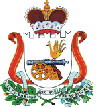 